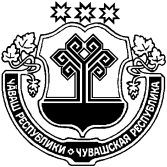 О премировании главы  администрации Караевского  сельского поселенияВ соответствии с Положением о порядке премирования лиц, замещающих муниципальные должности и должности муниципальной службы, работников, замещающих должности, не являющиеся должностями муниципальной службы и работников, осуществляющих профессиональную деятельность по профессиям рабочих администрации Караевского сельского поселения Красноармейского района Чувашской Республики, утвержденным решением Собрания депутатов Караевского сельского поселения Красноармейского района Чувашской Республики от 25 ноября 2016 года № С-12/7 ( с изменениями от 23.06.2017 № С-18/3),Собрание депутатов Караевского сельского поселения Красноармейского района Чувашской Республики р е ш и л о:По итогам работы выплатить премиальные главе  администрации Караевского сельского поселения Платонову Дмитрию Федоровичу за 4 квартал 2018 года с коэффициентом премирования 0,80;Председатель Собрания ДепутатовКараевского сельского поселения                                                            А. И. СеменовЧĂВАШ РЕСПУБЛИКИКРАСНОАРМЕЙСКИ РАЙОНẺЧУВАШСКАЯ РЕСПУБЛИКА КРАСНОАРМЕЙСКИЙ РАЙОН  КАРАЙ ЯЛ ПОСЕЛЕНИЙĚН ДЕПУТАТСЕН ПУХĂВĚ ЙЫШĂНУ 2018.12.21  № С-34/3Карай ялěСОБРАНИЕ ДЕПУТАТОВ КАРАЕВСКОГО СЕЛЬСКОГО ПОСЕЛЕНИЯРЕШЕНИЕ21.12.2018   № С- 34/3с. Караево